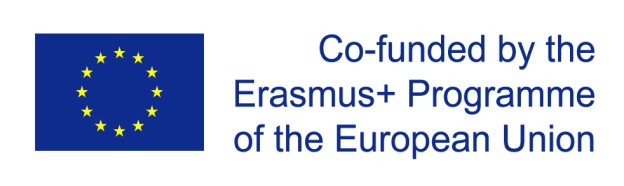 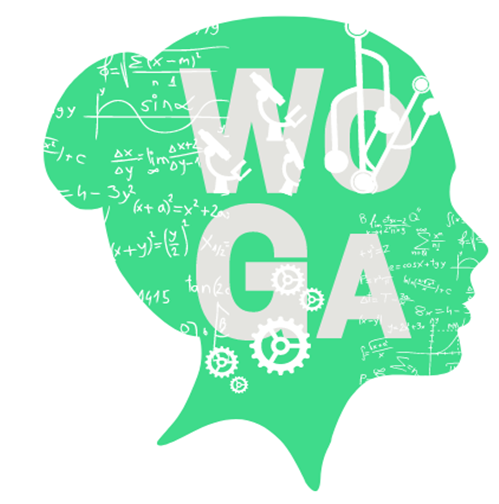 Informazioni sulla/e tua/e squadra/ePartecipazione alle sfide WoGa 2021-2022Ti preghiamo gentilmente di compilare una scheda per ogni squadra di alunni partecipante all’iniziativaCreeremo una cartella GDrive dove potrai caricare i risultati delle sfide per ogni singola squadraTi ricordiamo, inoltre, di confermarci che ogni alunno ha avuto il consenso dei genitori per foto e video che la/lo rappresenteranno durante l’attività di progettoGrazie!*Puoi replicare le tabelle sopra per ogni tua squadra aggiungendo nuovi fogli al file, oppure salvare un file per squadraNOME SCUOLACITTA’ - PROVINCIANOME INSEGNANTE REFERENTEEMAIL INSEGNANTECLASSENOME SQUADRAELENCO ALUNNI DELLA SQUADRA12345678910